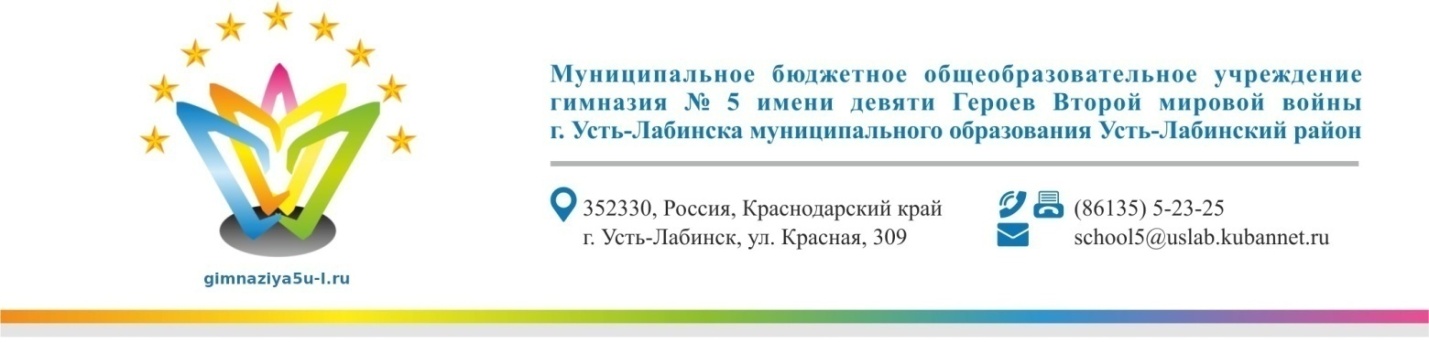 План- конспект занятийна тему: «Что такое половая неприкосновенность?»Цель: воспитание правильного отношения к проблеме полового воспитания.Оформление и оборудование: плакаты с изречениями, карточки с ситуациями,  чистые листы, карандаши. Ход мероприятияОбсуждение вопроса: Что такое счастье?Учитель:  Каждый из нас отвечает на этот вопрос по-своему. Кто-то мечтает о красивом уютном доме, кто-то думает о машине, о хорошей работе. Но, вероятно, вы все согласитесь со мной, что ни один человек не представляет себя счастливым без любимого человека, без любви.«Красота спасет мир», - сказал Достоевский. Я бы добавила, красота и любовь спасут мир.Человек, любивший приключения, становится путешественником .Человек, любивший технику, создает космический корабль, луноход, это дает возможность изучать целый мир – мир космоса, мир Луны.Человек, любящий землю, выращивает богатые урожаи.Вы скажете: «Все это не то, нас такая любовь не интересует»! Но я еще не закончила, А.М.Горький сказал: «От любви к женщине родилось все прекрасное на земле».Учитель: Вы скажете, кому какое дело, кого я люблю?!Мы учителя, родители, конечно, считаем вас еще маленькими и полагаем, что влюбляться вам еще рано. Да, вам не нравится, когда вас взрослые не понимают, когда они на вас кричат, когда они вас наказывают. Да, легко возмущаться, пока на его месте не окажешься сам. Вам сейчас предоставляется возможность стать родителями и попробовать свои силы на деле: "ваши дети” будут вас озадачивать, а вы будете осуществлять воспитательный процесс, т.е. воспитывать их. Говорят, век живи – век учись. А нужно ли учиться быть родителем? Хорошим родителем? Хотите "повоспитывать” кого-нибудь? Только все серьезно.Взрослым: родителям, учителям - кажется, что современная молодежь жестока, безответственна, распущенна, безнравственна; молодежь рано вступает в сексуальные отношения, что ведет к ранним абортам, венерическим заболеваниям, к неполным семьям с несовершеннолетними родителями. В наш стремительный, бурный век молодежь старается идти в ногу со временем. Ведь детям часто не хватает простого доброго слова, совета, общения. Сфера интимных отношений – это большей частью тема запретная, на эту тему родители предпочитают не говорить, и ребенок зачастую остается один на один со своими проблемами.А кто честно признается? С кем разговаривали на эту тему родители?(Выслушиваются ответы)Учитель: Вы можете возразить, что я все не о том. Что любовь – это любовь. И никто не собирается жениться, выходить замуж, не закончив школы. Вы считаете, что взрослые отказывают вам в праве на любовь?!Отказывают ли? С чего начинается беспокойство родителей, заметивших первое чувство, увлеченность сына или дочери? Если разобраться, то тревогу их вызывает не сам факт, что он или она влюбилась, а манера проявления этого чувства, недостаток достоинства и сдержанности. Если, возвращаясь с первых свиданий, молодой человек, девушка не становятся добрее, мягче, великодушнее, а напротив, делаются развязнее, циничнее, - значит, случилась беда. Это не любовь пришла, а выросло желание стать, как взрослые.Некоторые, наверное, считают, что чем свободнее (а я бы сказала безответственнее) их отношения, тем они… современнее.Я убеждаю вас, это не так. Любовь боится чужих, посторонних глаз, чужих слов. И если молодые при всех целуются, стоят на школьной линейке обнявшись, на школьном вечере девушки сидят на коленях юношей – извините, здесь любовью и не пахнет.Готовы ли вы сейчас взвалить весь этот груз на свои хрупкие плечи?Но именно сейчас в школе к вам приходит любовь, и вы вдруг замечаете, что девочка, с которой учился почти 10 лет, необыкновенно красива, а юноша, которого ты вообще не замечала, необычайно силен, мужественен и добр. Так приходит любовь.Чтобы начать игру, все желающие садятся за парты (или за столы). Так как мы будем разбирать семейные проблемы, нам необходимы семьи (т.е. пары, исполняющие роль семьи). Сами выбирать себе пару не будем. Выбрать подходящего "супруга” поможет следующая игра, которая определит, кто с кем составит наиболее удачные пары.Задание 1. Перед каждым из участников лежат листочки и ручки. Я называю существительное, а участники записывают его и подбирают к нему определение (например: небо – голубое, облачное, бесконечное, лазурное и т.д.). Существительные можно подобрать разные: небо, дом, магазин, ветер, волны, город, горы и др. Те учащиеся, у которых совпадет наибольшее количество подобранных определений, составляют пару, т.е. семью.Итак, семьи уже есть. Каждая семья занимает свою парту-квартиру.Для участников подготовлены конверты, в которых лежат высказывания о семье и семейном воспитании, разрезанные на отдельные слова .        Счастлив тот, кто счастлив у себя дома Толстой Л.Н.        Брак истинный только тот, который освещает любовь Толстой Л. Н.        Гони любовь хоть в дверь, она влетит в окно Прутков Козьма        Истинная любовь похожа на привидение: все о ней говорят, но мало кто ее видел. Франсуа де Ларошфуко        Любовь одна, но подделок под нее - тысячи. Франсуа де Ларошфуко.        В семейной жизни самый важный винт - это любовь...Чехов Антон Павлович        Любовь травами не лечится. ОвидийЗадание 2. Теперь парам предлагается вытянуть конверт, в котором лежат слова. Необходимо сложить слова так, чтобы получилось высказывание о семье или о воспитании, прочитать его присутствующим и, посоветовавшись друг с другом, прокомментировать его.Учащимся дается время на составление и обсуждение высказываний Необходимо помнить о том, что мы не соревнуемся, а пытаемся постичь искусство семейных отношений. Поэтому пары по желанию комментируют изречения, а соседи, т.е. другие пары, высказывают свое мнение.Учитель:  Пока пары обсуждали, прошло время, в их семьях родились дети. Теперь молодые семьи будут себе представлять, каким вырастет у каждой из них ребенок, предположим, девочка.Задание 3. Все люди умеют мечтать. Мечтать, говорят, не вредно. Наши пары тоже сейчас начнут "мечтать”, то есть записывать на листочках как хотели бы ее воспитать, какой хотели бы видеть ее взрослой.(Каждая пара зачитывает свои записи, идет обсуждение).Учитель:  Но время неумолимо, оно проходит, летит, и участники становятся родителями 16-летней девочки. Тут-то как раз и подошло время столкнуться с проблемами, обещанными вам в начале встречи.Итак, уважаемые "родители”, вам необходимо решить неожиданную для вас семейную ситуацию. Как? (ситуации)Задание 4. Каждая пара вытягивает конверт с ситуацией и знакомится с тем положением, которое возникло в семье. (Здесь реакция ребят на прочитанное может быть разной: от удивления до гнева. Поэтому важно дать возможность участникам высказаться, "выпустить пар”. Очень важный момент: первое восприятие неожиданного.)Теперь парам дается время для обсуждения проблемы внутри семьи. Обязательно напомнить ребятам о том, что ситуации неожиданные для их семьи, сложные, и предложить перечень вопросов, с помощью которых им будет легче принять решение.Вопросы.Что вас в вашей ситуации огорчает, что успокаивает?Вы считаете такое поведение нормальным для вашей дочери?Может быть, вы приветствуете ее поступок? Или считаете недопустимым и хотели бы запретить? Почему?Вы сможете как-то доказать свой запрет дочери? (Знайте, что ваши доказательства должны быть убедительны не только для вас, но и для вашей дочери)Как вы будете доказывать свою правоту? С помощью эмоций, возмущения, плача, ремня или чего-то другого?Почему могло произойти все это?А как можно было предупредить эту ситуацию, не допустить?Каждая пара, посоветовавшись, читает всем свою семейную ситуацию и рассказывает, каким образом будет объясняться с дочерью. В обсуждении ситуаций участвуют только семьи. После обсуждения каждой ситуации ведущий или психолог напоминает о том, что неразрешимых ситуаций в жизни нет, потом делает анализ решения "семейного совета”, причем обращает внимание, прежде всего на все положительное в воспитательном подходе в данной семье.В конце обсуждения каждой ситуации делаем вывод: неразрешимых ситуаций в жизни нет, надо только постараться спокойно все обдумать, если есть возможность, с кем-то посоветоваться, и после этого принять нужное решение.Таким образом, разбираются все имеющиеся ситуации.СИТУАЦИЯ 1Вы родители, у вас 16-летняя дочь Лена. Дочь у вас развитая, умная, хорошо учится, занимается музыкой (иначе быть и не может, ведь вы мечтали иметь именно такую дочь). У вас с ней нормальные отношения, она вам многое доверяет, и вдруг (как-то случился такой разговор) доверила.… Оказывается, ваша дочь встречается с женатым мужчиной.СИТУАЦИЯ 2Вы родители, у вас 16-летняя дочь Лена. Дочь у вас развитая, умная, хорошо учится, занимается музыкой (иначе быть и не может, ведь вы мечтали иметь именно такую дочь). У вас с ней нормальные отношения, она вам многое доверяет, и вдруг (как-то случился такой разговор) доверила.… Оказывается, ваша дочь побаивается ребят и считает их грубоватыми.СИТУАЦИЯ 3Вы родители, у вас 16-летняя дочь Лена. Дочь у вас развитая, умная, хорошо учится, занимается музыкой (иначе быть и не может, ведь вы мечтали иметь именно такую дочь). У вас с ней нормальные отношения, она вам многое доверяет, и вдруг (как-то случился такой разговор) доверила.… Оказывается, ваша дочь любит одного парня, встречается с ним и живет с ним половой жизнью.СИТУАЦИЯ 4Вы родители, у вас 16-летняя дочь Лена. Дочь у вас развитая, умная, хорошо учится, занимается музыкой (иначе быть и не может, ведь вы мечтали иметь именно такую дочь). У вас с ней нормальные отношения, она вам многое доверяет, и вдруг (как-то случился такой разговор) доверила.… Оказывается, ваша дочь встречается и живет половой жизнью с парнем, хотя его и не любит. Он симпатичный, ей с ним просто интересно, но о любви и замужестве речи нет.СИТУАЦИЯ 5Вы родители, у вас 16-летняя дочь Лена. Дочь у вас развитая, умная, хорошо учится, занимается музыкой (иначе быть и не может, ведь вы мечтали иметь именно такую дочь). У вас с ней нормальные отношения, она вам многое доверяет, и вдруг (как-то случился такой разговор) доверила.… Оказывается, ваша дочь встречается с несколькими ребятами.СИТУАЦИЯ 6Вы родители, у вас 16-летняя дочь Лена. Дочь у вас развитая, умная, хорошо учится, занимается музыкой (иначе быть и не может, ведь вы мечтали иметь именно такую дочь). У вас с ней нормальные отношения, она вам многое доверяет, и вдруг (как-то случился такой разговор) доверила.… Оказывается, ваша дочь беременная и собирается делать аборт.В заключение необходимо выяснить, по какому принципу действовали учащиеся: по примеру собственной семьи, пользуясь личным опытом или другое.Я хочу обратить ваше внимание на некоторые цифры. (презентация)  Во-первых, аборт – это большой грех. Церковь считает аборт убиением младенца во чреве матери.Во-вторых, после первого аборта может не быть детей. Выкидыш - Это результат первого аборта. Ответственность за несвоевременную беременность несут оба подростка, и мальчик и девочка, так как плод образуется от слияния яйцеклетки и сперматозоида. Жизнь обычно складывается так, что инициаторами близких отношений обычно являются мальчики. Девочки, надо беречь себя. Начало ранней половой жизни дает очень большую нагрузку на нервную систему подростков. Обычно всё это делается тайно, не всегда в комфортных условиях и последствия могут быть непредсказуемы.Беременность – это плод любви. Беременность должна быть желанной. Маленькое существо, которое может появиться на свет, все должны ждать с нетерпением и с любовью. Молодая мама заслуживает внимания, заботы, жизнь ее должна быть полна радости и счастья. Именно это является залогом появления здорового ребенка. Когда у молодых при уже состоявшейся беременности возникает вопрос: «быть или не быть?», то это, прежде всего, отражается на ребенке. Внушаю на уроке, что каждая беременность должна быть спланирована, так как ребенок во чреве матери чувствует, ждут ли его.Противозачаточные средства, делятся  на три группы.1. Естественные средства. Это средства наших бабушек. Календарный метод.2. Механические средства: презервативы, спирали, колпачки. Особо останавливаюсь на презервативах и всегда говорю на уроке «Презерватив – ваш лучший друг», так как он предохраняет не только от беременности, но и от венерических заболеваний.3. Гормональные средства, под влиянием которых нарушается менструальный цикл, и процесс оплодотворения бывает крайне затруднительным.